CONVOCATORIA DE SEPTIEMBRE - FASE E (plazas vacantes)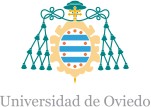 SOLICITUD DE PLAZA EN ESTUDIOS CON LÍMITE DE ADMISIÓN - CURSO 2022/2023La instancia debe ser cubierta en letras mayúsculasMarcar con una X las casillas correspondientesMarcar con una X las casillas correspondientesOrden	Orden	Orden	Orden	OrdenDe acuerdo con lo dispuesto en la Ley Orgánica 3/2018, de 5 de diciembre, de Protección de Datos Personales y garantía de los derechos digitales y demás normativa vigente en materia de protección de datos de carácter personal, los datos personales de los estudiantes que participan en este procedimiento tienen carácter obligatorio y la negativa a suministrarlos impedirá la realización de la gestión administrativa para la que se ha confeccionado el formulario.Los datos personales serán recabados, tratados y, en su caso, cedidos para la gestión del procedimiento, la realización de la gestión académica y docente relacionada con el interesado y su expediente, así como la realización de acciones destinadas al seguimiento, evaluación y encuestas relativas a los servicios universitarios prestados, así como al fomento del empleo.El responsable del tratamiento de estos datos es la Universidad de Oviedo. Los derechos de acceso, rectificación, cancelación, oposición, limitación, portabilidad y supresión (este último también llamado “derecho al olvido”) se ejercitarán ante la Universidad de Oviedo, Secretaría General, sita en la calle Principado número 3, tercera planta, 33007 Oviedo, o a través de la dirección de correo electrónico datospersonales@uniovi.es. Asimismo, si considera que el tratamiento de sus datos personales no se ajusta a la normativa vigente, también tiene derecho a presentar una reclamación ante la Autoridad de control en www.aepd.es.En ……………, a	de septiembre de 2022Firma,SR. VICERRECTOR DE ESTUDIANTESNO SE ADMITIRÁN CAMBIOS EN LOS ESTUDIOS UNA VEZ FINALIZADO EL PLAZO DE SOLICITUDPresentar junto con el resto de documentación (en caso de no haber realizado una preinscripción previa) en: Registro General de la Universidad de Oviedo, Plaza de Riego, 4. 33003-Oviedo o en alguno de los Registros Auxiliares de la Universidad Información en UNIDAD DE COIE: Correo electrónico: coie@uniovi.esDATOS PERSONALESDATOS PERSONALESDATOS PERSONALESDATOS PERSONALESDATOS PERSONALESDATOS PERSONALESDATOS PERSONALESApellidos:Apellidos:Nombre:Nombre:Nombre:DNI:DNI:Dirección: C/Plaza/Avda.:Dirección: C/Plaza/Avda.:Dirección: C/Plaza/Avda.:Nº:Piso:Piso:C.P.Localidad:Provincia:Provincia:Provincia:Tfno. fijo:Tfno. fijo:Tfno. fijo:Localidad:Provincia:Provincia:Provincia:Tfno. móvil:Tfno. móvil:Tfno. móvil:Lugar de nacimiento (Localidad/Provincia/País):Nacionalidad:Nacionalidad:Nacionalidad:Fecha de nacimiento:Fecha de nacimiento:Fecha de nacimiento:CORREO ELECTRÓNICO:CORREO ELECTRÓNICO:CORREO ELECTRÓNICO:CORREO ELECTRÓNICO:CORREO ELECTRÓNICO:CORREO ELECTRÓNICO:CORREO ELECTRÓNICO:PREINSCRITO EN FASE A / FASE B / FASE CNUEVA PREINSCRIPCIÓN en FASE EAportar la documentación correspondienteQUIERO RENUNCIAR A LA LISTA DE ESPERA DE MIS ESTUDIOS DE FASE A/B/CSe quedarían solo con los solicitados en Fase EBachillerato Homologado (sin EBAU)Bachillerato Homologado con prueba equivalente a la EBAU en la UNEDPrueba Acceso Univ. para Mayores de 25, 40 o 45 años